Some useful websites to support Nursery learning at homePhonics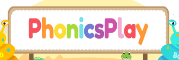 https://www.phonicsplay.co.uk/New phonics play – has lots of phonic activities, games and resources.Just enter the following to log-inUsername:  jan21Password: homehttps://www.letters-and-sounds.com/ReadingBooktrust – Getting children readingLots of activities and books to enjoy to encourage a love of books and reading.https://www.booktrust.org.uk/books-and-reading/have-some-fun/ReadingNational Literacy Trust – has lots of activities and ideas to develop your child’s reading, writing and language. Click on the links belowhttps://wordsforlife.org.uk/activities/filter/?age=3-4Lots of online books and rhymes to share.https://literacytrust.org.uk/family-zone/Twinkl – Parents HubLots of resources and activities covering all areas of the EYFS curriculum.https://www.twinkl.co.uk/home-learning-hubhttps://www.twinkl.co.uk/resources/parents/parents-birth-to-five/3-5-early-years-parentshttps://www.twinkl.co.uk/resources/parentsTopmarks  This website has lots of maths games and activities.  The children enjoy games such as Teddy names and underwater counting in Nursery.https://www.topmarks.co.uk/Search.aspx?AgeGroup=1Cbeebieshttps://www.bbc.co.uk/cbeebieshttps://www.bbc.co.uk/cbeebies/shows/numberblocksHungry little mindshttps://hungrylittleminds.campaign.gov.uk/#3Tiny happy peoplehttps://www.bbc.co.uk/tiny-happy-peopleThere are lots of ideas for activities and also information about the importance of having routines for your children.Mathshttps://nrich.maths.org/early-yearshttps://www.bbc.co.uk/cbeebies/shows/numberblocks